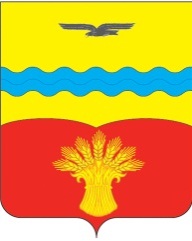 СОВЕТ ДЕПУТАТОВмуниципального образования Кинзельский сельсоветКрасногвардейского районаОренбургской областитретьего созывас. КинзелькаРЕШЕНИЕ17.05.2016  года                                                                                                № 9/3О внесении изменений и дополнений в решение Совета депутатов муниципального образования Кинзельский сельсовет от «17» апреля 2012 года № 14/1 «О Положении о бюджетном процессе в муниципальном образовании Кинзельский сельсовет Красногвардейского района Оренбургской области»       Руководствуясь статьей 9 Бюджетного кодекса Российской Федерации, Федеральным законом  от 06 октября 2003 года № 131 – ФЗ «Об общих принципах организации самоуправления в Российской Федерации», статьями 5,6,40,52 Устава муниципального образования Кинзельский сельсовет Красногвардейского района Оренбургской области, в целях определения  правовых основ, содержания и механизма осуществления бюджетного процесса в муниципальном образовании Кинзельский сельсовет Красногвардейского района Оренбургской области, установления основ  формирования доходов, осуществления расходов местного бюджета, муниципальных заимствований  и управления муниципальным долгом, Совет депутатов РЕШИЛ:Внести изменения в решение Совета депутатов муниципального образования Кинзельский сельсовет Красногвардейского района Оренбургской области от «17» апреля 2012 года «О Положении о бюджетном процессе в муниципальном образовании Кинзельский сельсовет Красногвардейского района Оренбургской области», изложив пункт 2 статьи 37 «Предоставление годового отчета об исполнении бюджета сельсовета в Совет депутатов» в следующей редакции:      «2. Одновременно с годовым отчетом об исполнении бюджета сельсовета представляется проект решения Совета  депутатов об исполнении бюджета сельсовета.      Решением об исполнении бюджета утверждается отчет об исполнении бюджета сельсовета за отчетный финансовый год с указанием общего объема доходов, расходов и дефицита (профицита) бюджета.      Отдельными приложениями к решению об исполнении бюджета сельсовета за отчетный финансовый год утверждаются показатели:      доходов бюджета по кодам классификации доходов бюджетов;      расходов бюджета по ведомственной структуре расходов соответствующего бюджета;      расходов бюджета по разделам и подразделам классификации расходов бюджетов;      источников финансирования дефицита бюджета по кодам классификации источников финансирования дефицитов бюджетов; »Установить, что настоящее решение вступает в силу с момента обнародования.Возложить контроль за исполнением настоящего решения на постоянную комиссию по вопросам финансово- экономического развития и сельскому хозяйству.Глава сельсовета-Председатель  Совета депутатов                                                   Г.Н. РаботяговРазослано: в дело, администрации района, прокурору Красногвардейского района, депутатам.